- Informações Gerais:Ação Orçamentária: 4572 - Capacitação de Servidores Públicos Federais em Processo de Qualificação e Requalificação IFES.Tipo: Atividade.Base Normativa: Lei nº 8.112/1990; Decreto nº 9.991/2019.Descrição:Realização de ações diversas voltadas à capacitação e desenvolvimento de servidores, tais como custeio dos eventos, pagamento de passagens e diárias aos servidores, quando em viagem para capacitação, taxa de inscrição em cursos, seminários, congressos e outras despesas relacionadas à capacitação de pessoal. Promover a qualificação e a requalificação de pessoal com vistas à melhoria contínua dos processos de trabalho, dos índices de satisfação pelos serviços prestados à sociedade e do crescimento profissional.2 - Informações Específicas: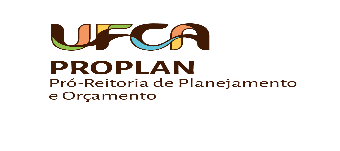 Solicitação de Produto (Meta Física) de Ação Orçamentária. Formulário nº 01/2023.Solicitação de Produto (Meta Física) de Ação Orçamentária. COORDENADORIA DE PLANEJAMENTO ORÇAMENTÁRIO.Solicitação de Produto (Meta Física) de Ação Orçamentária. Versão:  01Solicitação de Produto (Meta Física) de Ação Orçamentária. Data da Versão: 29/03/2023Ação Orçamentária: operação da qual resultam produtos (bens ou serviços) que contribuem para atender ao objetivo de um programa. Produto: Bem ou serviço que resulta da ação, destinado ao público-alvo, ou o insumo estratégico que será utilizado para a produção futura de bem ou serviço. Cada ação deve ter um único produto. Especificação do Produto: Características do produto acabado, visando sua melhor identificação. Unidade de Medida: Padrão selecionado para mensurar a produção do bem ou serviço. Ação Orçamentária: operação da qual resultam produtos (bens ou serviços) que contribuem para atender ao objetivo de um programa. Produto: Bem ou serviço que resulta da ação, destinado ao público-alvo, ou o insumo estratégico que será utilizado para a produção futura de bem ou serviço. Cada ação deve ter um único produto. Especificação do Produto: Características do produto acabado, visando sua melhor identificação. Unidade de Medida: Padrão selecionado para mensurar a produção do bem ou serviço. Ação Orçamentária: operação da qual resultam produtos (bens ou serviços) que contribuem para atender ao objetivo de um programa. Produto: Bem ou serviço que resulta da ação, destinado ao público-alvo, ou o insumo estratégico que será utilizado para a produção futura de bem ou serviço. Cada ação deve ter um único produto. Especificação do Produto: Características do produto acabado, visando sua melhor identificação. Unidade de Medida: Padrão selecionado para mensurar a produção do bem ou serviço. DescriçãoProdutoMetaServidores públicos da Administração Direta e das instituições vinculadas ao Ministério da Educação.Servidor capacitadoServidor Responsável:Nome:SIAPE:Data: ___/___/___ Assinatura: _________________________Gestor da Unidade:   Nome: SIAPE:Data: ___/___/___Assinatura: _________________________